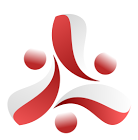 Przed przesłaniem zgłoszenia prosimy o przygotowanie następujących informacji:Prosimy o podkreślenie i pogrubienie odpowiedniego obszarze, w ramach którego zgłaszany jest udział czynny:Prosimy o podkreślenie i pogrubienie odpowiedniego obszarze, w ramach którego zgłaszany jest udział czynny:Prosimy o podkreślenie i pogrubienie odpowiedniego obszarze, w ramach którego zgłaszany jest udział czynny:Prosimy o podkreślenie i pogrubienie odpowiedniego obszarze, w ramach którego zgłaszany jest udział czynny:Prosimy o podkreślenie i pogrubienie odpowiedniego obszarze, w ramach którego zgłaszany jest udział czynny:Prosimy o podkreślenie i pogrubienie odpowiedniego obszarze, w ramach którego zgłaszany jest udział czynny:Panel dyskusyjnySympozjumPosterPosterReferatWarsztatJęzykPolskiPolskiPolskiAngielskiAngielskiTytuł:**Obowiązkowo również w języku angielskimTytuł:**Obowiązkowo również w języku angielskimTytuł:**Obowiązkowo również w języku angielskimTytuł:**Obowiązkowo również w języku angielskimTytuł:**Obowiązkowo również w języku angielskimTytuł:**Obowiązkowo również w języku angielskimSkładniki (podkreśl i pogrub wszystkie, które mają zastosowanie):analiza koncepcyjnaprzegląd literaturyoryginalne daneprezentacja przypadku ćwiczenia doświadczalneprezentacja dydaktycznaodgrywanie rólżaden z powyższychSkładniki (podkreśl i pogrub wszystkie, które mają zastosowanie):analiza koncepcyjnaprzegląd literaturyoryginalne daneprezentacja przypadku ćwiczenia doświadczalneprezentacja dydaktycznaodgrywanie rólżaden z powyższychSkładniki (podkreśl i pogrub wszystkie, które mają zastosowanie):analiza koncepcyjnaprzegląd literaturyoryginalne daneprezentacja przypadku ćwiczenia doświadczalneprezentacja dydaktycznaodgrywanie rólżaden z powyższychSkładniki (podkreśl i pogrub wszystkie, które mają zastosowanie):analiza koncepcyjnaprzegląd literaturyoryginalne daneprezentacja przypadku ćwiczenia doświadczalneprezentacja dydaktycznaodgrywanie rólżaden z powyższychSkładniki (podkreśl i pogrub wszystkie, które mają zastosowanie):analiza koncepcyjnaprzegląd literaturyoryginalne daneprezentacja przypadku ćwiczenia doświadczalneprezentacja dydaktycznaodgrywanie rólżaden z powyższychSkładniki (podkreśl i pogrub wszystkie, które mają zastosowanie):analiza koncepcyjnaprzegląd literaturyoryginalne daneprezentacja przypadku ćwiczenia doświadczalneprezentacja dydaktycznaodgrywanie rólżaden z powyższychGłówne obszary tematyczne (podkreśl i pogrub wszystkie, które mają zastosowanie):Interwencje i zainteresowania kliniczneZapobieganie i interwencje oparte na społecznościInterwencje poprawiające wydajnośćMedycyna behawioralnaUstawienia edukacyjneEwolucjaZarządzanie zachowaniem organizacyjnymNadzór, szkolenie i upowszechnianieRozwój zawodowyPodstawy teoretyczne i filozoficzneFunkcjonalna kontekstowa neuronauka i farmakologiaFunkcjonalne podejścia kontekstowe w pokrewnych dyscyplinachTeoria Ram RelacyjnychInnyGłówne obszary tematyczne (podkreśl i pogrub wszystkie, które mają zastosowanie):Interwencje i zainteresowania kliniczneZapobieganie i interwencje oparte na społecznościInterwencje poprawiające wydajnośćMedycyna behawioralnaUstawienia edukacyjneEwolucjaZarządzanie zachowaniem organizacyjnymNadzór, szkolenie i upowszechnianieRozwój zawodowyPodstawy teoretyczne i filozoficzneFunkcjonalna kontekstowa neuronauka i farmakologiaFunkcjonalne podejścia kontekstowe w pokrewnych dyscyplinachTeoria Ram RelacyjnychInnyGłówne obszary tematyczne (podkreśl i pogrub wszystkie, które mają zastosowanie):Interwencje i zainteresowania kliniczneZapobieganie i interwencje oparte na społecznościInterwencje poprawiające wydajnośćMedycyna behawioralnaUstawienia edukacyjneEwolucjaZarządzanie zachowaniem organizacyjnymNadzór, szkolenie i upowszechnianieRozwój zawodowyPodstawy teoretyczne i filozoficzneFunkcjonalna kontekstowa neuronauka i farmakologiaFunkcjonalne podejścia kontekstowe w pokrewnych dyscyplinachTeoria Ram RelacyjnychInnyGłówne obszary tematyczne (podkreśl i pogrub wszystkie, które mają zastosowanie):Interwencje i zainteresowania kliniczneZapobieganie i interwencje oparte na społecznościInterwencje poprawiające wydajnośćMedycyna behawioralnaUstawienia edukacyjneEwolucjaZarządzanie zachowaniem organizacyjnymNadzór, szkolenie i upowszechnianieRozwój zawodowyPodstawy teoretyczne i filozoficzneFunkcjonalna kontekstowa neuronauka i farmakologiaFunkcjonalne podejścia kontekstowe w pokrewnych dyscyplinachTeoria Ram RelacyjnychInnyGłówne obszary tematyczne (podkreśl i pogrub wszystkie, które mają zastosowanie):Interwencje i zainteresowania kliniczneZapobieganie i interwencje oparte na społecznościInterwencje poprawiające wydajnośćMedycyna behawioralnaUstawienia edukacyjneEwolucjaZarządzanie zachowaniem organizacyjnymNadzór, szkolenie i upowszechnianieRozwój zawodowyPodstawy teoretyczne i filozoficzneFunkcjonalna kontekstowa neuronauka i farmakologiaFunkcjonalne podejścia kontekstowe w pokrewnych dyscyplinachTeoria Ram RelacyjnychInnyGłówne obszary tematyczne (podkreśl i pogrub wszystkie, które mają zastosowanie):Interwencje i zainteresowania kliniczneZapobieganie i interwencje oparte na społecznościInterwencje poprawiające wydajnośćMedycyna behawioralnaUstawienia edukacyjneEwolucjaZarządzanie zachowaniem organizacyjnymNadzór, szkolenie i upowszechnianieRozwój zawodowyPodstawy teoretyczne i filozoficzneFunkcjonalna kontekstowa neuronauka i farmakologiaFunkcjonalne podejścia kontekstowe w pokrewnych dyscyplinachTeoria Ram RelacyjnychInnyPodkategoria tematów*: 
* (Proszę podać podkategorię dla swojego zgłoszenia np. PTSD, dzieci, depresja, uważność, IRAP, OCD, itp.)Podkategoria tematów*: 
* (Proszę podać podkategorię dla swojego zgłoszenia np. PTSD, dzieci, depresja, uważność, IRAP, OCD, itp.)Podkategoria tematów*: 
* (Proszę podać podkategorię dla swojego zgłoszenia np. PTSD, dzieci, depresja, uważność, IRAP, OCD, itp.)Podkategoria tematów*: 
* (Proszę podać podkategorię dla swojego zgłoszenia np. PTSD, dzieci, depresja, uważność, IRAP, OCD, itp.)Podkategoria tematów*: 
* (Proszę podać podkategorię dla swojego zgłoszenia np. PTSD, dzieci, depresja, uważność, IRAP, OCD, itp.)Podkategoria tematów*: 
* (Proszę podać podkategorię dla swojego zgłoszenia np. PTSD, dzieci, depresja, uważność, IRAP, OCD, itp.)Docelowi odbiorcy (podkreśl i pogrub właściwe):Początkujący - członkowie audiencji, którzy niewiele lub wcale nie będą zaznajomieni z tematem, prawdopodobnie nadal będą czerpać korzyści.Średniozaawansowany - członkowie audiencji skorzystają najbardziej, jeśli mają jakąś znajomość tematu.Zaawansowani - członkowie audiencji będą musieli zapoznać się z tematem, aby odnieść z tego korzyści.Docelowi odbiorcy (podkreśl i pogrub właściwe):Początkujący - członkowie audiencji, którzy niewiele lub wcale nie będą zaznajomieni z tematem, prawdopodobnie nadal będą czerpać korzyści.Średniozaawansowany - członkowie audiencji skorzystają najbardziej, jeśli mają jakąś znajomość tematu.Zaawansowani - członkowie audiencji będą musieli zapoznać się z tematem, aby odnieść z tego korzyści.Docelowi odbiorcy (podkreśl i pogrub właściwe):Początkujący - członkowie audiencji, którzy niewiele lub wcale nie będą zaznajomieni z tematem, prawdopodobnie nadal będą czerpać korzyści.Średniozaawansowany - członkowie audiencji skorzystają najbardziej, jeśli mają jakąś znajomość tematu.Zaawansowani - członkowie audiencji będą musieli zapoznać się z tematem, aby odnieść z tego korzyści.Docelowi odbiorcy (podkreśl i pogrub właściwe):Początkujący - członkowie audiencji, którzy niewiele lub wcale nie będą zaznajomieni z tematem, prawdopodobnie nadal będą czerpać korzyści.Średniozaawansowany - członkowie audiencji skorzystają najbardziej, jeśli mają jakąś znajomość tematu.Zaawansowani - członkowie audiencji będą musieli zapoznać się z tematem, aby odnieść z tego korzyści.Docelowi odbiorcy (podkreśl i pogrub właściwe):Początkujący - członkowie audiencji, którzy niewiele lub wcale nie będą zaznajomieni z tematem, prawdopodobnie nadal będą czerpać korzyści.Średniozaawansowany - członkowie audiencji skorzystają najbardziej, jeśli mają jakąś znajomość tematu.Zaawansowani - członkowie audiencji będą musieli zapoznać się z tematem, aby odnieść z tego korzyści.Docelowi odbiorcy (podkreśl i pogrub właściwe):Początkujący - członkowie audiencji, którzy niewiele lub wcale nie będą zaznajomieni z tematem, prawdopodobnie nadal będą czerpać korzyści.Średniozaawansowany - członkowie audiencji skorzystają najbardziej, jeśli mają jakąś znajomość tematu.Zaawansowani - członkowie audiencji będą musieli zapoznać się z tematem, aby odnieść z tego korzyści.Abstrakt 
(proszę przesłać w tradycyjnym formacie: tło, metoda, wyniki, dyskusja)*:
*Ogranicz streszczenie do maksymalnie 250 słów. Obowiązkowo również w języku angielskim. Abstrakt 
(proszę przesłać w tradycyjnym formacie: tło, metoda, wyniki, dyskusja)*:
*Ogranicz streszczenie do maksymalnie 250 słów. Obowiązkowo również w języku angielskim. Abstrakt 
(proszę przesłać w tradycyjnym formacie: tło, metoda, wyniki, dyskusja)*:
*Ogranicz streszczenie do maksymalnie 250 słów. Obowiązkowo również w języku angielskim. Abstrakt 
(proszę przesłać w tradycyjnym formacie: tło, metoda, wyniki, dyskusja)*:
*Ogranicz streszczenie do maksymalnie 250 słów. Obowiązkowo również w języku angielskim. Abstrakt 
(proszę przesłać w tradycyjnym formacie: tło, metoda, wyniki, dyskusja)*:
*Ogranicz streszczenie do maksymalnie 250 słów. Obowiązkowo również w języku angielskim. Abstrakt 
(proszę przesłać w tradycyjnym formacie: tło, metoda, wyniki, dyskusja)*:
*Ogranicz streszczenie do maksymalnie 250 słów. Obowiązkowo również w języku angielskim. Abstrakt 2 TYLKO SYMPOZJUM
(proszę przesłać w tradycyjnym formacie: tło, metoda, wyniki, dyskusja)*:
*Ogranicz streszczenie do maksymalnie 250 słów. Obowiązkowo również w języku angielskim.Abstrakt 2 TYLKO SYMPOZJUM
(proszę przesłać w tradycyjnym formacie: tło, metoda, wyniki, dyskusja)*:
*Ogranicz streszczenie do maksymalnie 250 słów. Obowiązkowo również w języku angielskim.Abstrakt 2 TYLKO SYMPOZJUM
(proszę przesłać w tradycyjnym formacie: tło, metoda, wyniki, dyskusja)*:
*Ogranicz streszczenie do maksymalnie 250 słów. Obowiązkowo również w języku angielskim.Abstrakt 2 TYLKO SYMPOZJUM
(proszę przesłać w tradycyjnym formacie: tło, metoda, wyniki, dyskusja)*:
*Ogranicz streszczenie do maksymalnie 250 słów. Obowiązkowo również w języku angielskim.Abstrakt 2 TYLKO SYMPOZJUM
(proszę przesłać w tradycyjnym formacie: tło, metoda, wyniki, dyskusja)*:
*Ogranicz streszczenie do maksymalnie 250 słów. Obowiązkowo również w języku angielskim.Abstrakt 2 TYLKO SYMPOZJUM
(proszę przesłać w tradycyjnym formacie: tło, metoda, wyniki, dyskusja)*:
*Ogranicz streszczenie do maksymalnie 250 słów. Obowiązkowo również w języku angielskim.Abstrakt 3 TYLKO SYMPOZJUM 
(proszę przesłać w tradycyjnym formacie: tło, metoda, wyniki, dyskusja)*:
*Ogranicz streszczenie do maksymalnie 250 słów. Obowiązkowo również w języku angielskim.Abstrakt 3 TYLKO SYMPOZJUM 
(proszę przesłać w tradycyjnym formacie: tło, metoda, wyniki, dyskusja)*:
*Ogranicz streszczenie do maksymalnie 250 słów. Obowiązkowo również w języku angielskim.Abstrakt 3 TYLKO SYMPOZJUM 
(proszę przesłać w tradycyjnym formacie: tło, metoda, wyniki, dyskusja)*:
*Ogranicz streszczenie do maksymalnie 250 słów. Obowiązkowo również w języku angielskim.Abstrakt 3 TYLKO SYMPOZJUM 
(proszę przesłać w tradycyjnym formacie: tło, metoda, wyniki, dyskusja)*:
*Ogranicz streszczenie do maksymalnie 250 słów. Obowiązkowo również w języku angielskim.Abstrakt 3 TYLKO SYMPOZJUM 
(proszę przesłać w tradycyjnym formacie: tło, metoda, wyniki, dyskusja)*:
*Ogranicz streszczenie do maksymalnie 250 słów. Obowiązkowo również w języku angielskim.Abstrakt 3 TYLKO SYMPOZJUM 
(proszę przesłać w tradycyjnym formacie: tło, metoda, wyniki, dyskusja)*:
*Ogranicz streszczenie do maksymalnie 250 słów. Obowiązkowo również w języku angielskim.Pierwszy Autor:
(przewodniczący panelu)Pierwszy Autor:
(przewodniczący panelu)Pierwszy Autor:
(przewodniczący panelu)Afiliacja Uczelni:
Wprowadź przynależność swojego pierwszego autora np. "Uniwersytet Medyczny w Poznaniu” Afiliacja Uczelni:
Wprowadź przynależność swojego pierwszego autora np. "Uniwersytet Medyczny w Poznaniu” Afiliacja Uczelni:
Wprowadź przynależność swojego pierwszego autora np. "Uniwersytet Medyczny w Poznaniu” e-mail: e-mail: e-mail: Inni autorzy*:
*zostaw puste jeśli nie manp. Imię i nazwisko, afiliacja, e-mail 1-ej, 2-ej, 3-ej osoby w panelu/symposiumInni autorzy*:
*zostaw puste jeśli nie manp. Imię i nazwisko, afiliacja, e-mail 1-ej, 2-ej, 3-ej osoby w panelu/symposiumInni autorzy*:
*zostaw puste jeśli nie manp. Imię i nazwisko, afiliacja, e-mail 1-ej, 2-ej, 3-ej osoby w panelu/symposiumInne informacje:
Jeśli uważasz, że recenzenci potrzebują dodatkowych informacji, aby dokładnie ocenić Twój plakat, wpisz je tutaj.Inne informacje:
Jeśli uważasz, że recenzenci potrzebują dodatkowych informacji, aby dokładnie ocenić Twój plakat, wpisz je tutaj.Inne informacje:
Jeśli uważasz, że recenzenci potrzebują dodatkowych informacji, aby dokładnie ocenić Twój plakat, wpisz je tutaj.3 Cele edukacyjne*(TYLKO PANEL, SYMPOZJUM, REFERAT, WARSZTAT):*Cele edukacyjne lub wyniki edukacyjne to stwierdzenia, które jasno opisują to, co uczący się wie lub może zrobić w wyniku uczestnictwa w programie edukacyjnym lub działalności edukacyjnej. Cele edukacyjne muszą być możliwe do zaobserwowania i zmierzenia. Cele edukacyjne powinny (1) skupiać się na osobie uczącej się i (2) zawierać czasowniki działania opisujące mierzalne zachowania.Przykłady dobrych celów edukacyjnych:Wdrożyć tradycyjne interwencje oparte na narażeniu dostosowane do modelu opartego na akceptacji .; Opisać rolę i znaczenie unikania w rozwoju i utrzymywaniu psychopatologii .; Przeprowadzić pełną ocenę wartości z klientami.3 Cele edukacyjne*(TYLKO PANEL, SYMPOZJUM, REFERAT, WARSZTAT):*Cele edukacyjne lub wyniki edukacyjne to stwierdzenia, które jasno opisują to, co uczący się wie lub może zrobić w wyniku uczestnictwa w programie edukacyjnym lub działalności edukacyjnej. Cele edukacyjne muszą być możliwe do zaobserwowania i zmierzenia. Cele edukacyjne powinny (1) skupiać się na osobie uczącej się i (2) zawierać czasowniki działania opisujące mierzalne zachowania.Przykłady dobrych celów edukacyjnych:Wdrożyć tradycyjne interwencje oparte na narażeniu dostosowane do modelu opartego na akceptacji .; Opisać rolę i znaczenie unikania w rozwoju i utrzymywaniu psychopatologii .; Przeprowadzić pełną ocenę wartości z klientami.3 Cele edukacyjne*(TYLKO PANEL, SYMPOZJUM, REFERAT, WARSZTAT):*Cele edukacyjne lub wyniki edukacyjne to stwierdzenia, które jasno opisują to, co uczący się wie lub może zrobić w wyniku uczestnictwa w programie edukacyjnym lub działalności edukacyjnej. Cele edukacyjne muszą być możliwe do zaobserwowania i zmierzenia. Cele edukacyjne powinny (1) skupiać się na osobie uczącej się i (2) zawierać czasowniki działania opisujące mierzalne zachowania.Przykłady dobrych celów edukacyjnych:Wdrożyć tradycyjne interwencje oparte na narażeniu dostosowane do modelu opartego na akceptacji .; Opisać rolę i znaczenie unikania w rozwoju i utrzymywaniu psychopatologii .; Przeprowadzić pełną ocenę wartości z klientami.3 Cele edukacyjne*(TYLKO PANEL, SYMPOZJUM, REFERAT, WARSZTAT):*Cele edukacyjne lub wyniki edukacyjne to stwierdzenia, które jasno opisują to, co uczący się wie lub może zrobić w wyniku uczestnictwa w programie edukacyjnym lub działalności edukacyjnej. Cele edukacyjne muszą być możliwe do zaobserwowania i zmierzenia. Cele edukacyjne powinny (1) skupiać się na osobie uczącej się i (2) zawierać czasowniki działania opisujące mierzalne zachowania.Przykłady dobrych celów edukacyjnych:Wdrożyć tradycyjne interwencje oparte na narażeniu dostosowane do modelu opartego na akceptacji .; Opisać rolę i znaczenie unikania w rozwoju i utrzymywaniu psychopatologii .; Przeprowadzić pełną ocenę wartości z klientami.3 Cele edukacyjne*(TYLKO PANEL, SYMPOZJUM, REFERAT, WARSZTAT):*Cele edukacyjne lub wyniki edukacyjne to stwierdzenia, które jasno opisują to, co uczący się wie lub może zrobić w wyniku uczestnictwa w programie edukacyjnym lub działalności edukacyjnej. Cele edukacyjne muszą być możliwe do zaobserwowania i zmierzenia. Cele edukacyjne powinny (1) skupiać się na osobie uczącej się i (2) zawierać czasowniki działania opisujące mierzalne zachowania.Przykłady dobrych celów edukacyjnych:Wdrożyć tradycyjne interwencje oparte na narażeniu dostosowane do modelu opartego na akceptacji .; Opisać rolę i znaczenie unikania w rozwoju i utrzymywaniu psychopatologii .; Przeprowadzić pełną ocenę wartości z klientami.3 Cele edukacyjne*(TYLKO PANEL, SYMPOZJUM, REFERAT, WARSZTAT):*Cele edukacyjne lub wyniki edukacyjne to stwierdzenia, które jasno opisują to, co uczący się wie lub może zrobić w wyniku uczestnictwa w programie edukacyjnym lub działalności edukacyjnej. Cele edukacyjne muszą być możliwe do zaobserwowania i zmierzenia. Cele edukacyjne powinny (1) skupiać się na osobie uczącej się i (2) zawierać czasowniki działania opisujące mierzalne zachowania.Przykłady dobrych celów edukacyjnych:Wdrożyć tradycyjne interwencje oparte na narażeniu dostosowane do modelu opartego na akceptacji .; Opisać rolę i znaczenie unikania w rozwoju i utrzymywaniu psychopatologii .; Przeprowadzić pełną ocenę wartości z klientami.Potrzeby audio i wizualne: *ŻadneGłośniki (jeśli odtwarzany dźwięk z płyty DVD / pliku na laptopie)Flip chart i markery lub tablica suchościeralna i markery (proszę wybrać oszczędnie, ponieważ będą one trudne do zastosowania w dużych pomieszczeniach)*Wybierz wszystkie audiowizualne potrzeby dla prezentacji. Wszystkie sale są wyposażone w projektor (rzutnik) z przewodami kompatybilnymi z komputerem. UWAGA dla komputerów MAC prosimy o zaopatrzenie się w przejściówkę we własnym zakresie!Potrzeby audio i wizualne: *ŻadneGłośniki (jeśli odtwarzany dźwięk z płyty DVD / pliku na laptopie)Flip chart i markery lub tablica suchościeralna i markery (proszę wybrać oszczędnie, ponieważ będą one trudne do zastosowania w dużych pomieszczeniach)*Wybierz wszystkie audiowizualne potrzeby dla prezentacji. Wszystkie sale są wyposażone w projektor (rzutnik) z przewodami kompatybilnymi z komputerem. UWAGA dla komputerów MAC prosimy o zaopatrzenie się w przejściówkę we własnym zakresie!Potrzeby audio i wizualne: *ŻadneGłośniki (jeśli odtwarzany dźwięk z płyty DVD / pliku na laptopie)Flip chart i markery lub tablica suchościeralna i markery (proszę wybrać oszczędnie, ponieważ będą one trudne do zastosowania w dużych pomieszczeniach)*Wybierz wszystkie audiowizualne potrzeby dla prezentacji. Wszystkie sale są wyposażone w projektor (rzutnik) z przewodami kompatybilnymi z komputerem. UWAGA dla komputerów MAC prosimy o zaopatrzenie się w przejściówkę we własnym zakresie!Potrzeby audio i wizualne: *ŻadneGłośniki (jeśli odtwarzany dźwięk z płyty DVD / pliku na laptopie)Flip chart i markery lub tablica suchościeralna i markery (proszę wybrać oszczędnie, ponieważ będą one trudne do zastosowania w dużych pomieszczeniach)*Wybierz wszystkie audiowizualne potrzeby dla prezentacji. Wszystkie sale są wyposażone w projektor (rzutnik) z przewodami kompatybilnymi z komputerem. UWAGA dla komputerów MAC prosimy o zaopatrzenie się w przejściówkę we własnym zakresie!Potrzeby audio i wizualne: *ŻadneGłośniki (jeśli odtwarzany dźwięk z płyty DVD / pliku na laptopie)Flip chart i markery lub tablica suchościeralna i markery (proszę wybrać oszczędnie, ponieważ będą one trudne do zastosowania w dużych pomieszczeniach)*Wybierz wszystkie audiowizualne potrzeby dla prezentacji. Wszystkie sale są wyposażone w projektor (rzutnik) z przewodami kompatybilnymi z komputerem. UWAGA dla komputerów MAC prosimy o zaopatrzenie się w przejściówkę we własnym zakresie!Potrzeby audio i wizualne: *ŻadneGłośniki (jeśli odtwarzany dźwięk z płyty DVD / pliku na laptopie)Flip chart i markery lub tablica suchościeralna i markery (proszę wybrać oszczędnie, ponieważ będą one trudne do zastosowania w dużych pomieszczeniach)*Wybierz wszystkie audiowizualne potrzeby dla prezentacji. Wszystkie sale są wyposażone w projektor (rzutnik) z przewodami kompatybilnymi z komputerem. UWAGA dla komputerów MAC prosimy o zaopatrzenie się w przejściówkę we własnym zakresie!Czy potrzebny będzie laptop: *TAKProszę sprawdzić, czy będą mogli Państwo przedstawić na konferencji prezentacje, jeśli Organizator nie może dostarczyć laptopa. MOŻEMY zapewnić laptop na bardzo ograniczonym poziomie.Niepotrzebne(Uwaga: jeśli używasz laptopa MAC, przynieś adapter do podłączania go do projektora (wszystkie projektory są kompatybilne z komputerem). Ponownie, prosimy przynieś wszelkie potrzebne międzynarodowe adaptery wtyczek, Jeśli to konieczne. Zabierz ze sobą pendrive, jako kopię zapasową.)Czy potrzebny będzie laptop: *TAKProszę sprawdzić, czy będą mogli Państwo przedstawić na konferencji prezentacje, jeśli Organizator nie może dostarczyć laptopa. MOŻEMY zapewnić laptop na bardzo ograniczonym poziomie.Niepotrzebne(Uwaga: jeśli używasz laptopa MAC, przynieś adapter do podłączania go do projektora (wszystkie projektory są kompatybilne z komputerem). Ponownie, prosimy przynieś wszelkie potrzebne międzynarodowe adaptery wtyczek, Jeśli to konieczne. Zabierz ze sobą pendrive, jako kopię zapasową.)Czy potrzebny będzie laptop: *TAKProszę sprawdzić, czy będą mogli Państwo przedstawić na konferencji prezentacje, jeśli Organizator nie może dostarczyć laptopa. MOŻEMY zapewnić laptop na bardzo ograniczonym poziomie.Niepotrzebne(Uwaga: jeśli używasz laptopa MAC, przynieś adapter do podłączania go do projektora (wszystkie projektory są kompatybilne z komputerem). Ponownie, prosimy przynieś wszelkie potrzebne międzynarodowe adaptery wtyczek, Jeśli to konieczne. Zabierz ze sobą pendrive, jako kopię zapasową.)Czy potrzebny będzie laptop: *TAKProszę sprawdzić, czy będą mogli Państwo przedstawić na konferencji prezentacje, jeśli Organizator nie może dostarczyć laptopa. MOŻEMY zapewnić laptop na bardzo ograniczonym poziomie.Niepotrzebne(Uwaga: jeśli używasz laptopa MAC, przynieś adapter do podłączania go do projektora (wszystkie projektory są kompatybilne z komputerem). Ponownie, prosimy przynieś wszelkie potrzebne międzynarodowe adaptery wtyczek, Jeśli to konieczne. Zabierz ze sobą pendrive, jako kopię zapasową.)Czy potrzebny będzie laptop: *TAKProszę sprawdzić, czy będą mogli Państwo przedstawić na konferencji prezentacje, jeśli Organizator nie może dostarczyć laptopa. MOŻEMY zapewnić laptop na bardzo ograniczonym poziomie.Niepotrzebne(Uwaga: jeśli używasz laptopa MAC, przynieś adapter do podłączania go do projektora (wszystkie projektory są kompatybilne z komputerem). Ponownie, prosimy przynieś wszelkie potrzebne międzynarodowe adaptery wtyczek, Jeśli to konieczne. Zabierz ze sobą pendrive, jako kopię zapasową.)Czy potrzebny będzie laptop: *TAKProszę sprawdzić, czy będą mogli Państwo przedstawić na konferencji prezentacje, jeśli Organizator nie może dostarczyć laptopa. MOŻEMY zapewnić laptop na bardzo ograniczonym poziomie.Niepotrzebne(Uwaga: jeśli używasz laptopa MAC, przynieś adapter do podłączania go do projektora (wszystkie projektory są kompatybilne z komputerem). Ponownie, prosimy przynieś wszelkie potrzebne międzynarodowe adaptery wtyczek, Jeśli to konieczne. Zabierz ze sobą pendrive, jako kopię zapasową.)Ujawnienie komercyjnego wsparcia: *
W imieniu własnym i współwystępujących, zgadzam się ujawnić istnienie lub nieistnienie jakiegokolwiek wsparcia handlowego, relacji finansowych lub konfliktu interesów w formie ustnej lub pisemnej przed rozpoczęciem prezentacji. (Język ujawnienia może pojawić się w pierwszym slajdzie prezentacji, materiał informacyjny lub wyrażony werbalnie na wstępie).Ujawnienie komercyjnego wsparcia: *
W imieniu własnym i współwystępujących, zgadzam się ujawnić istnienie lub nieistnienie jakiegokolwiek wsparcia handlowego, relacji finansowych lub konfliktu interesów w formie ustnej lub pisemnej przed rozpoczęciem prezentacji. (Język ujawnienia może pojawić się w pierwszym slajdzie prezentacji, materiał informacyjny lub wyrażony werbalnie na wstępie).Ujawnienie komercyjnego wsparcia: *
W imieniu własnym i współwystępujących, zgadzam się ujawnić istnienie lub nieistnienie jakiegokolwiek wsparcia handlowego, relacji finansowych lub konfliktu interesów w formie ustnej lub pisemnej przed rozpoczęciem prezentacji. (Język ujawnienia może pojawić się w pierwszym slajdzie prezentacji, materiał informacyjny lub wyrażony werbalnie na wstępie).Ujawnienie komercyjnego wsparcia: *
W imieniu własnym i współwystępujących, zgadzam się ujawnić istnienie lub nieistnienie jakiegokolwiek wsparcia handlowego, relacji finansowych lub konfliktu interesów w formie ustnej lub pisemnej przed rozpoczęciem prezentacji. (Język ujawnienia może pojawić się w pierwszym slajdzie prezentacji, materiał informacyjny lub wyrażony werbalnie na wstępie).Ujawnienie komercyjnego wsparcia: *
W imieniu własnym i współwystępujących, zgadzam się ujawnić istnienie lub nieistnienie jakiegokolwiek wsparcia handlowego, relacji finansowych lub konfliktu interesów w formie ustnej lub pisemnej przed rozpoczęciem prezentacji. (Język ujawnienia może pojawić się w pierwszym slajdzie prezentacji, materiał informacyjny lub wyrażony werbalnie na wstępie).Ujawnienie komercyjnego wsparcia: *
W imieniu własnym i współwystępujących, zgadzam się ujawnić istnienie lub nieistnienie jakiegokolwiek wsparcia handlowego, relacji finansowych lub konfliktu interesów w formie ustnej lub pisemnej przed rozpoczęciem prezentacji. (Język ujawnienia może pojawić się w pierwszym slajdzie prezentacji, materiał informacyjny lub wyrażony werbalnie na wstępie).Wersja wideo / audio: *Ja (my) dajemy Organizatorom pozwolenie na nagrywanie audio lub nagrywanie wideo tej prezentacji.Ja (my) NIE dajemy Organizatorom pozwolenia na nagrywanie audio lub nagrywanie wideo tej prezentacji.Twoja zgoda lub odmowa nagrywania nie wpłynie w żaden sposób na to, czy Twoje zgłoszenie zostanie przyjęte do prezentacji na Konferencji.Wersja wideo / audio: *Ja (my) dajemy Organizatorom pozwolenie na nagrywanie audio lub nagrywanie wideo tej prezentacji.Ja (my) NIE dajemy Organizatorom pozwolenia na nagrywanie audio lub nagrywanie wideo tej prezentacji.Twoja zgoda lub odmowa nagrywania nie wpłynie w żaden sposób na to, czy Twoje zgłoszenie zostanie przyjęte do prezentacji na Konferencji.Wersja wideo / audio: *Ja (my) dajemy Organizatorom pozwolenie na nagrywanie audio lub nagrywanie wideo tej prezentacji.Ja (my) NIE dajemy Organizatorom pozwolenia na nagrywanie audio lub nagrywanie wideo tej prezentacji.Twoja zgoda lub odmowa nagrywania nie wpłynie w żaden sposób na to, czy Twoje zgłoszenie zostanie przyjęte do prezentacji na Konferencji.Wersja wideo / audio: *Ja (my) dajemy Organizatorom pozwolenie na nagrywanie audio lub nagrywanie wideo tej prezentacji.Ja (my) NIE dajemy Organizatorom pozwolenia na nagrywanie audio lub nagrywanie wideo tej prezentacji.Twoja zgoda lub odmowa nagrywania nie wpłynie w żaden sposób na to, czy Twoje zgłoszenie zostanie przyjęte do prezentacji na Konferencji.Wersja wideo / audio: *Ja (my) dajemy Organizatorom pozwolenie na nagrywanie audio lub nagrywanie wideo tej prezentacji.Ja (my) NIE dajemy Organizatorom pozwolenia na nagrywanie audio lub nagrywanie wideo tej prezentacji.Twoja zgoda lub odmowa nagrywania nie wpłynie w żaden sposób na to, czy Twoje zgłoszenie zostanie przyjęte do prezentacji na Konferencji.Wersja wideo / audio: *Ja (my) dajemy Organizatorom pozwolenie na nagrywanie audio lub nagrywanie wideo tej prezentacji.Ja (my) NIE dajemy Organizatorom pozwolenia na nagrywanie audio lub nagrywanie wideo tej prezentacji.Twoja zgoda lub odmowa nagrywania nie wpłynie w żaden sposób na to, czy Twoje zgłoszenie zostanie przyjęte do prezentacji na Konferencji.OBOWIĄZKOWO - CV dla wszystkich prezenterów (do dołączenia) (doc, pdf itp.)Dlaczego jest to wymagane?APA na przykład wyjaśnia to w następujący sposób:Chociaż nie jest wymagane, aby instruktorzy byli psychologami, muszą posiadać wiedzę i kompetencje w dziedzinach, w których nauczają. Ekspertyzę można wykazać za pomocą pewnego połączenia następujących elementów: odpowiednie doświadczenie edukacyjne, takie jak posiadanie stopnia doktora w dziedzinie psychologii, przegląd zapisów z poprzednich doświadczeń w nauczaniu, wieloletnie doświadczenie kliniczne, publikacje w dziedzinach istotnych dla treści nauczania, formularze oceny z wcześniejszych oferowane programy, osobista znajomość umiejętności instruktora i referencje.Zbieranie CV to nasz sposób na zachowanie "dowodu" twojej wiedzy / kompetencji.
Jeśli nie masz CV lub nie masz go w języku angielskim, możesz zastąpić narracyjny akapit swoim imieniem i nazwiskiem, adresem e-mail, krótkim wykształceniem (stopniami i szkoleniem), krótką historią pracy (posiadane oferty pracy) i wszelkimi dodatkami. informacje, aby potwierdzić twoją przydatność do treningu.OBOWIĄZKOWO - CV dla wszystkich prezenterów (do dołączenia) (doc, pdf itp.)Dlaczego jest to wymagane?APA na przykład wyjaśnia to w następujący sposób:Chociaż nie jest wymagane, aby instruktorzy byli psychologami, muszą posiadać wiedzę i kompetencje w dziedzinach, w których nauczają. Ekspertyzę można wykazać za pomocą pewnego połączenia następujących elementów: odpowiednie doświadczenie edukacyjne, takie jak posiadanie stopnia doktora w dziedzinie psychologii, przegląd zapisów z poprzednich doświadczeń w nauczaniu, wieloletnie doświadczenie kliniczne, publikacje w dziedzinach istotnych dla treści nauczania, formularze oceny z wcześniejszych oferowane programy, osobista znajomość umiejętności instruktora i referencje.Zbieranie CV to nasz sposób na zachowanie "dowodu" twojej wiedzy / kompetencji.
Jeśli nie masz CV lub nie masz go w języku angielskim, możesz zastąpić narracyjny akapit swoim imieniem i nazwiskiem, adresem e-mail, krótkim wykształceniem (stopniami i szkoleniem), krótką historią pracy (posiadane oferty pracy) i wszelkimi dodatkami. informacje, aby potwierdzić twoją przydatność do treningu.OBOWIĄZKOWO - CV dla wszystkich prezenterów (do dołączenia) (doc, pdf itp.)Dlaczego jest to wymagane?APA na przykład wyjaśnia to w następujący sposób:Chociaż nie jest wymagane, aby instruktorzy byli psychologami, muszą posiadać wiedzę i kompetencje w dziedzinach, w których nauczają. Ekspertyzę można wykazać za pomocą pewnego połączenia następujących elementów: odpowiednie doświadczenie edukacyjne, takie jak posiadanie stopnia doktora w dziedzinie psychologii, przegląd zapisów z poprzednich doświadczeń w nauczaniu, wieloletnie doświadczenie kliniczne, publikacje w dziedzinach istotnych dla treści nauczania, formularze oceny z wcześniejszych oferowane programy, osobista znajomość umiejętności instruktora i referencje.Zbieranie CV to nasz sposób na zachowanie "dowodu" twojej wiedzy / kompetencji.
Jeśli nie masz CV lub nie masz go w języku angielskim, możesz zastąpić narracyjny akapit swoim imieniem i nazwiskiem, adresem e-mail, krótkim wykształceniem (stopniami i szkoleniem), krótką historią pracy (posiadane oferty pracy) i wszelkimi dodatkami. informacje, aby potwierdzić twoją przydatność do treningu.OBOWIĄZKOWO - CV dla wszystkich prezenterów (do dołączenia) (doc, pdf itp.)Dlaczego jest to wymagane?APA na przykład wyjaśnia to w następujący sposób:Chociaż nie jest wymagane, aby instruktorzy byli psychologami, muszą posiadać wiedzę i kompetencje w dziedzinach, w których nauczają. Ekspertyzę można wykazać za pomocą pewnego połączenia następujących elementów: odpowiednie doświadczenie edukacyjne, takie jak posiadanie stopnia doktora w dziedzinie psychologii, przegląd zapisów z poprzednich doświadczeń w nauczaniu, wieloletnie doświadczenie kliniczne, publikacje w dziedzinach istotnych dla treści nauczania, formularze oceny z wcześniejszych oferowane programy, osobista znajomość umiejętności instruktora i referencje.Zbieranie CV to nasz sposób na zachowanie "dowodu" twojej wiedzy / kompetencji.
Jeśli nie masz CV lub nie masz go w języku angielskim, możesz zastąpić narracyjny akapit swoim imieniem i nazwiskiem, adresem e-mail, krótkim wykształceniem (stopniami i szkoleniem), krótką historią pracy (posiadane oferty pracy) i wszelkimi dodatkami. informacje, aby potwierdzić twoją przydatność do treningu.OBOWIĄZKOWO - CV dla wszystkich prezenterów (do dołączenia) (doc, pdf itp.)Dlaczego jest to wymagane?APA na przykład wyjaśnia to w następujący sposób:Chociaż nie jest wymagane, aby instruktorzy byli psychologami, muszą posiadać wiedzę i kompetencje w dziedzinach, w których nauczają. Ekspertyzę można wykazać za pomocą pewnego połączenia następujących elementów: odpowiednie doświadczenie edukacyjne, takie jak posiadanie stopnia doktora w dziedzinie psychologii, przegląd zapisów z poprzednich doświadczeń w nauczaniu, wieloletnie doświadczenie kliniczne, publikacje w dziedzinach istotnych dla treści nauczania, formularze oceny z wcześniejszych oferowane programy, osobista znajomość umiejętności instruktora i referencje.Zbieranie CV to nasz sposób na zachowanie "dowodu" twojej wiedzy / kompetencji.
Jeśli nie masz CV lub nie masz go w języku angielskim, możesz zastąpić narracyjny akapit swoim imieniem i nazwiskiem, adresem e-mail, krótkim wykształceniem (stopniami i szkoleniem), krótką historią pracy (posiadane oferty pracy) i wszelkimi dodatkami. informacje, aby potwierdzić twoją przydatność do treningu.OBOWIĄZKOWO - CV dla wszystkich prezenterów (do dołączenia) (doc, pdf itp.)Dlaczego jest to wymagane?APA na przykład wyjaśnia to w następujący sposób:Chociaż nie jest wymagane, aby instruktorzy byli psychologami, muszą posiadać wiedzę i kompetencje w dziedzinach, w których nauczają. Ekspertyzę można wykazać za pomocą pewnego połączenia następujących elementów: odpowiednie doświadczenie edukacyjne, takie jak posiadanie stopnia doktora w dziedzinie psychologii, przegląd zapisów z poprzednich doświadczeń w nauczaniu, wieloletnie doświadczenie kliniczne, publikacje w dziedzinach istotnych dla treści nauczania, formularze oceny z wcześniejszych oferowane programy, osobista znajomość umiejętności instruktora i referencje.Zbieranie CV to nasz sposób na zachowanie "dowodu" twojej wiedzy / kompetencji.
Jeśli nie masz CV lub nie masz go w języku angielskim, możesz zastąpić narracyjny akapit swoim imieniem i nazwiskiem, adresem e-mail, krótkim wykształceniem (stopniami i szkoleniem), krótką historią pracy (posiadane oferty pracy) i wszelkimi dodatkami. informacje, aby potwierdzić twoją przydatność do treningu.